Continuité pédagogique :Proposition d’activités pour la classe des petits de Mme DufrenneSemaine 2En langage,L’oral : Laissez raconter à votre enfant l’histoire « Le machin ». Voici le lien, baissez le son et appuyez sur pause pour ne pas aller trop vite. https://youtu.be/367UgQIccsc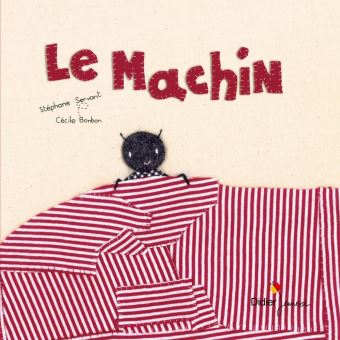 L’écrit :1 : Je vous propose de travailler sur les prénoms de la classe en doc joint (découper les étiquettes et demander à votre enfant de repérer son prénom parmi 5, puis mettre celles qui ont la même initiale ensemble, celles qui ont peu de lettres, beaucoup de lettres, nommer son initiale etc …2 : Continuez à faire tracer des graphismes étudiés en classe : traits verticaux (on commence en haut et on descend), traits horizontaux (on commence à gauche et on va vers la droite), des quadrillages et des points.3 : Je vous propose une  « chasse aux ronds » : le but est de trouver des objets ronds partout dans la maison et de valider avec votre enfant (envoyez moi une photo). Nous verrons plus tard pour tracer des ronds !Activités mathématiques :Jouer avec un dé de 1 à 3 : l’enfant reconnaît la constellation ou compte le nombre de points et prend le même nombre de jetons, c’est celui qui a le plus de jetons qui a gagné.Activités motrices :Je vous joins une série de cartes de yoga à faire avec les enfants.Pensez à refaire les activités de la semaine dernière les petits ont besoin de faire et refaire pour fixer les choses.Je vous joins des ateliers autonomes faciles à faire avec le matériel de la maison.Un lien pour chanter la chanson de Mr Messio :https://www.youtube.com/watch?v=tMY0lmVWE4UBonne réception et portez vous bienMme Dufrenne :nathaliedufrenne@laposte.net